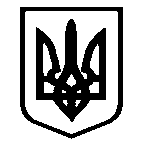 Костянтинівська сільська радаМиколаївського району Миколаївської області           __________________Виконавчий комітет_____________________Р І Ш Е Н Н Я  № 71с. Костянтинівка                                                                  від 22 червня 2023 рокуПро присвоєння адрес будівлям           Розглянувши заяву начальника відділу житлово-комунального господарства, транспорту та благоустрою Лукіяненко В.Д.  щодо присвоєння адрес будівлям пункту здоров'я та центру дозвілля, які знаходяться в с. Новоінгулка, Миколаївський район, Миколаївська область у комунальній власності, у зв’язку з оформленням документів на будівлі,  відповідно до статті 261  ЗУ „Про регулювання містобудівної діяльності”, керуючись статтею 37 Закону України „Про місцеве самоврядування в Україні”,  виконавчий комітет Костянтинівської сільської радиВИРІШИВ:1. Присвоїти адресу будівлі пункту здоров'я, яка перебуває у комунальній власності: -   вул. Центральна, 4-А, с. Новоінгулка, Миколаївський район,Миколаївська область.2. Присвоїти адресу будівлі центру дозвілля, яка перебуває у комунальній власності: -   вул. Центральна, 4, с. Новоінгулка, Миколаївський район,Миколаївська область.3. Контроль за виконанням даного рішення покласти на секретаря сільської ради Тетяну ПАНЧЕНКО.Сільський голова                                                                       Антон ПАЄНТКО